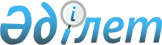 Об утверждении решения конкурсной комиссии на передачу в доверительное управление акционерного общества "Майкаинзолото" и привлечении иностранных инвестицийПостановление Правительства Республики Казахстан от 6 февраля 1996 года N 156



          В целях оздоровления финансово-хозяйственной деятельности
акционерного общества "Майкаинзолото", привлечения инвестиций,
передовых технологий Правительство Республики Казахстан ПОСТАНОВЛЯЕТ:




          1. Утвердить решение конкурсной комиссии о передаче в
доверительное управление государственного пакета акций акционерного
общества "Майкаинзолото" финансово-промышленной корпорации "ВSВ".




          2. Государственному комитету Республики Казахстан по управлению
государственным имуществом:




          Заключить контракт с победителем тендера - финансово-промышленной
корпорацией "BSB" на право управления государственным пакетом акций
акционерного общества "Майкаинзолото";




          В установленном законодательством порядке вывести акционерное
общество "Майкаинзолото" из состава акционерного общества "Алтыналмас";




          Уполномочить Председателя Государственного комитета Республики
Казахстан по управлению государственным имуществом подписать указанный
контракт от имени Правительства Республики Казахстан.




          3. Государственному комитету Республики Казахстан по управлению




государственным имуществом, Министерству промышленности и торговли
Республики Казахстан и финансово-промышленной корпорации "BSB" внести
программу инвестирования и приватизации акционерного общества
"Майкаинзолото".
     4. Министерству геологии и охраны недр Республики Казахстан
оформить лицензии акционерному обществу "Майкаинзолото" по
месторождениям:
                     Майкаин "В"
                     Алпыс
                     Сувенир
                     Торткудук
                     Майкаин "Е"
                     Уштобе 
<*>
                     





          Золотосодержащим хвостам и отвалам обогатительных фабрик и
предприятий акционерного общества "Майкаинзолото".




          С целью обеспечения резервов для предприятий акционерного
общества "Майкаинзолото" выделить финансово-промышленной корпорации
"BSB" 4 000 кв.км площадей для геологической разведки на золото и
оформить на них лицензии в районе существующих предприятий
акционерного общества "Майкаинзолото".




          Сноска. Абзац первый пункта 4 - с изменениями, внесенными 
постановлением Правительства Республики Казахстан от 13 марта 
1996 г. N 306.




          5. Контроль за исполнением настоящего постановления возложить на
Министра промышленности и торговли Республики Казахстан Штойка Г.Г.





     Премьер-Министр
  Республики Казахстан


					© 2012. РГП на ПХВ «Институт законодательства и правовой информации Республики Казахстан» Министерства юстиции Республики Казахстан
				